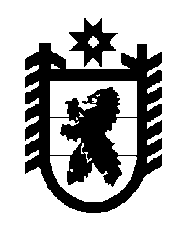 Российская Федерация Республика Карелия    УКАЗГЛАВЫ РЕСПУБЛИКИ КАРЕЛИЯОб определении параметров осуществления охоты в охотничьих угодьях на территории Республики Карелия,за исключением особо охраняемых природных территорий федерального значенияВ соответствии со статьями 23, 33 Федерального закона от 24 июля 2009 года № 209-ФЗ «Об охоте и о сохранении охотничьих ресурсов и о внесении изменений в отдельные законодательные акты Российской Федерации» и Правилами охоты, утвержденными приказом Министерства природных ресурсов Российской Федерации от 16 ноября 2010 года № 512, п о с т а н о в л я ю:1. Определить следующие параметры осуществления охоты в охотничьих угодьях на территории Республики Карелия, за исключением особо охраняемых природных территорий федерального значения:сроки охоты согласно приложению № 1;допустимые для использования способы охоты согласно            приложению № 2;ограничения допустимых для использования орудий охоты согласно приложению № 3.2. Определенные пунктом 1 настоящего Указа параметры осуществления охоты в охотничьих угодьях на территории Республики Карелия, за исключением особо охраняемых природных территорий федерального значения, устанавливают требования к осуществлению охоты, за исключением охоты в целях осуществления научно-исследовательской деятельности, образовательной деятельности и в целях регулирования численности охотничьих ресурсов.          Глава Республики  Карелия                                                               А.П. Худилайненг. Петрозаводск20 сентября 2012 года№ 122Приложение № 1 к Указу Главы Республики Карелияот 20 сентября 2012 года № 122Сроки охотыПриложение № 2 к Указу Главы Республики Карелияот 20 сентября 2012 года № 122Допустимые для использования способы охоты________________________1 Скрытное приближение пешком к охотничьему животному.2 Использование естественных или искусственных укрытий или их комбинаций           (в том числе стрелковых вышек) для охоты.3 Подманивание охотничьих животных путем имитации производимых ими звуков или звуков иных объектов животного мира.4 Добыча самцов отдельных видов пернатой дичи в весенний период.5 Использование утки для подманивания селезня в весенний период.6 Использование макета птицы для привлечения пернатой дичи.Приложение № 3 к Указу Главы Республики Карелияот 20 сентября 2012 года № 122Ограничения допустимых для использования орудий охоты	При осуществлении охоты на копытных, бурого медведя, глухаря, тетерева запрещается применение охотничьего огнестрельного длинноствольного оружия с нарезным стволом и нарезных стволов охотничьего огнестрельного комбинированного оружия, в том числе со сменными и вкладными нарезными стволами, под патрон кольцевого воспламенения калибра .22LR (калибр 5,6 кольцевого воспламенения).Вид охотничьего ресурсаСроки охоты Копытные животныеКопытные животныеКабан:все половозрастные группы,за исключением особей до одного года и самок, имеющих приплод текущего годас 1 октября по 31 декабряс 1 июня по 31 декабряЛосьс 12 октября по 6 января МедведьМедведьМедведь бурый, за исключением особей в возрасте менее одного года и самок с медвежатами текущего года рождения(весенняя охота)с 15 апреля по 15 маяБоровая и полевая, болотно-луговая, водоплавающая дичь Боровая и полевая, болотно-луговая, водоплавающая дичь Гуси, казарки, селезни уток, вальдшнеп, самцы тетерева и глухаря (весенняя охота) с 1 по 10 мая – на территории Кондопожского, Лахденпохского, Медвежьегорского, Олонецкого, Пикярантского, Прионежского, Пряжинского, Пудожского, Суоярвского районов и города Сортавала;  с 6 по 15 мая – на территориях Беломорского, Кемского, Лоухского, Муезерского, Сегеж-ского Калевальского районов и города КостомукшаСамки глухаря и тетеревас третьей субботы августа по 15 сентябряВодоплавающая, болотно-луговая и полевая дичьс третьей субботы августа по 30 ноябряБолотно-луговая и полевая  дичь с островными и континентальными легавыми собаками, ретриверами, спаниелями, ловчими птицамис 5 августа по 30 ноябряПушные животныеПушные животныеНорка американская, белка обыкновен-ная, рысь, куница лесная, горностай,  хорь леснойс 1 ноября по 28(29) февраляОндатрас 1 октября по 28(29) февраляВолк в течение календарного года при осуществле-нии охоты на другие виды охотничьих ресурсов в установленном порядке №п/пВид охотничьего ресурсаСпособы охоты 1.Бурый медведь, за исключением особей в возрасте менее одного года, самок с медвежатами текущего года рождения (весенняя охота)с подхода1, из засады2, с собаками охотничьих пород2.Взрослые самцы лося       (во время гона)                              с манком (на вабу)3 3.Самцы глухарей         (весенняя охота)      на току44.Самцы тетеревов       (весенняя охота) из укрытия на току45.Селезни уток       (весенняя охота)    из укрытия с подсадной уткой5, с чучелами6, с манком36.Гуси, казарки      (весенняя охота)  из укрытия, в том числе с чучелами6, профилями6, с манком3